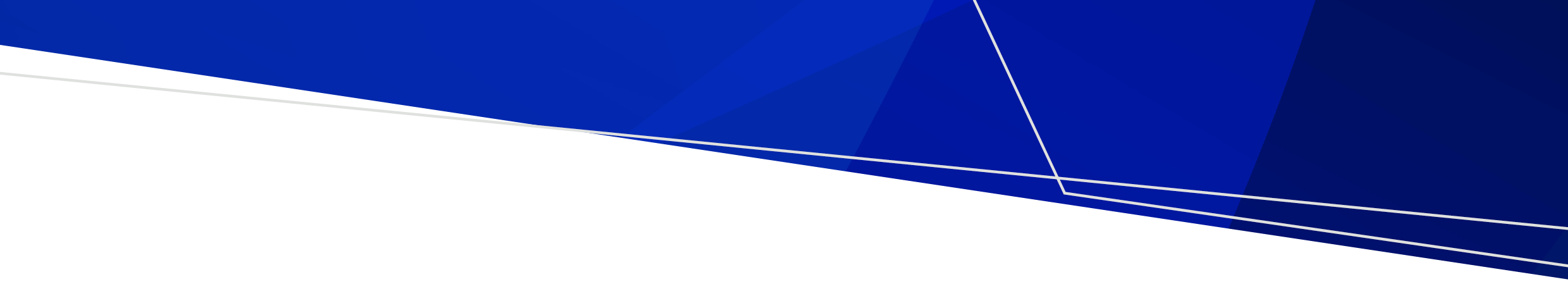 Bước 1 An toànKiểm tra người đó và khu vực để xem có điều gì không an toàn.Bước 2: Tìm kiếm các dấu hiệu cho thấy người đó bị quá liều opioid.Có phải người đó không phản ứng?Đồng tử có bị co lại không?Có phải người đó thở không bình thường - thở chậm và nông hoặc ngáy?Da của họ nhợt nhạt hoặc lạnh, môi hoặc đầu ngón tay xanh xao hoặc tái xám?Bước 3 Gọi ba số 0 (000)Giải thích rằng quý vị nghĩ người đó bị quá liềuBước 4 Đặt người đó nằm nghiêng ở tư thế hồi phục.Bước 5 Gắn kim vào ống tiêm đã nạp sẵn PrenoxadBước 6 Xác định vị trí của kimĐâm kim vào bắp đùi bên ngoài hoặc bắp tay trên của người đó.Bước 7 Tiêm một liều NaloxoneChỉ tiêm một liều (0,4ml) Prenoxad, cho đến vạch đen đầu tiên trên ống tiêm. (Ống tiêm Prenoxad 
chứa 5 liều).Bước 8 Người đó vẫn đang thở?Nếu không, hãy dùng phương pháp hô hấp nhân tạo để cấp cứu nếu quý vị biết cách – đặt người đó nằm ngửa và thổi 2 hơi vào miệng họ.Bước 9 Hồi phụcĐặt người đó ở tư thế hồi phục.Ở cạnh người đó cho đến khi Xe Cứu Thương đến.Bước 10 Tiêm thêm liều Prenoxad lần nữa nếu cầnNếu không có dấu hiệu phản ứng, hãy tiêm thêm một liều 0,4ml đến vạch đen kế tiếp, cứ mỗi 2 đến 3 phút cho đến khi người đó hồi tỉnh hoặc xe cứu thương đến.Sử dụng naloxone để giúp đảo ngược tình trạng quá liều opioid (ví dụ heroin, morphine, methadone, oxycodone, opioid được kê toa, fentanyl). Phải mất 2–5 phút thuốc mới bắt đầu có tác dụng và kéo dài khoảng 30-90 phút.Vietnamese | Tiếng ViệtCấp Cứu Người bị Quá Liều do OpioidLàm theo các bước sau để tiêm Prenoxad naloxoneĐể nhận tài liệu này ở định dạng khác, vui lòng gửi email đến <aod.enquiries@health.vic.gov.au>Sao chép theo sự cho phép, Bộ Y Tế NSW © 2023.
Được Chính phủ Victoria cấp phép và xuất bản, 1 Treasury Place, Melbourne.© Tiểu Bang Victoria, Úc, Bộ Y tế, tháng 11 năm 2023.ISBN 978-1-76131-460-5 (pdf/online/MS word). Có sẵn tại <www.health.vic.gov.au/aod-treatment-services/victorias-take-home-naloxone-program>